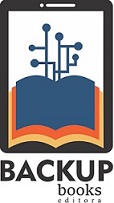 MODELO PARA A FORMATAÇÃO DOS CAPÍTULOS A SEREMSUBMETIDOS À BACKUP BOOKS EDITORASuzana Leitão Russo1, Jonas Pedro Fabris21Programa de Pós-Graduação em Ciência da Propriedade Intelectual- PPGPI      Universidade Federal de Sergipe – UFS – São Cristóvão/SE – Brasil                           Endereço completo (bairro, cidade, estado, país e CEP):Telefone para contato:suzanarusso@gmail.com2Programa de Pós-Graduação em Ciência da Propriedade Intelectual- PPGPIUniversidade Federal de Sergipe – UFS – São Cristóvão/SE – Brasiljpfabris@hotmail.comResumoO objetivo deste documento é apresentar aos autores o modelo de formatação dos Capítulos a serem submetidos à BACKUP BOOKS EDITORA. O resumo é elemento obrigatório (não será publicado no livro, servirá para dar noção do todo do capítulo) constituído de uma seqüência de frases objetivas e não uma enumeração de tópicos, no mesmo idioma do trabalho, não ultrapassando 150 (cento e cinquenta) palavras e seguindo abaixo as palavras-chave (mínimo 3 e máximo 5). Observe as instruções e formate seu capítulo de acordo com este padrão. Solicitamos que observe com atenção as indicações aqui contidas, pois uma formatação correta contribui para uma boa avaliação do seu capítulo. Lembramos que só poderão concorrer a participação capítulos com no máximo 15 páginas. Após confecção do capítulo faça a submissão no sistema de envio de capítulos http://ebook.backupbooks.com.br/index.php/ebooks/aboutPalavras-chave: revista; artigos; formatação.Formatação geralOs originais devem ser redigidos na ortografia oficial e digitados em folhas de papel tamanho A4. A margem superior e a lateral esquerda tem 3,0 cm, e as margens inferior e lateral direita devem ter . Os trabalhos deverão conter no máximo 15 páginas, incluindo as referências bibliográficas e anexo (quando necessário). Se necessitar mais páginas no seu capítulo, entre em contato conosco para ver se é possível abrir uma exceção (e-mail: backup.books.editora@gmail.com). O capítulo deve ser escrito no programa Word for Windows, em versão 10 ou superior. Se você está lendo este documento, significa que você possui a versão correta do programa. Os artigos devem ser enviados em formato doc. Estes não devem ser enviados em formato pdf (Adobe), sob pena de serem desclassificados.Título e subtítulo: deve estar na primeira linha da primeira página, em posição centralizada, com tipo de fonte Times New Roman, tamanho 12, em negrito, com todas as letras maiúsculas e em espaçamento simples. Capítulos em português devem ter título e subtítulo em português; capítulos em inglês devem ter título e subtítulo em inglês; capítulos em espanhol devem título e subtítulo em espanhol.Nomes dos autores: o nome do primeiro autor deve vir uma linha abaixo do título (ou 12 pontos), na direita do texto, com letra Times New Roman, tamanho 12, espaçamento simples, com primeira letra de cada nome em maiúscula e o restante  final do nome do primeiro autor deve ser indicado o número 1 com efeito sobrescrito. O nome dos demais autores (caso houver) deve constar na mesma linha do primeiro autor, separados por “vírgula”. A indicação numérica sobrescrita ao final do nome de cada autor deve seguir numeração progressiva (2 para o segundo autor, 3 para o terceiro autor, etc.). Não devem ser utilizadas abreviaturas nos nomes dos autores. Não deve ter mais de QUATRO autores. Caso tenha mais de QUATRO autores entre em contato conosco para ver se o livro em questão aceita mais autores.Filiação: na linha seguinte ao nome dos autores deve constar a filiação institucional, cidade, país e e-mail, e CV lattes do primeiro autor, antecedido pelo mesmo indicador, com efeito sobrescrito, utilizado ao final do nome do autor. Nas linhas seguintes, deve-se repetir o mesmo procedimento para os demais autores.O CV lattes será utilizado para os SOBRE OS AUTORES. Resumo: duas linhas (ou 24 pontos) abaixo do nome dos autores, o resumo deve ser na própria língua do trabalho, com no máximo 150 palavras. Deve-se utilizar texto com fonte Times New Roman, justificado, tamanho 12, com espaçamento entre linhas simples, em itálico.Palavras chave: imediatamente abaixo do resumo, devem ser informadas as palavras-chave. Sugerem-se três palavras-chave no mínimo e cinco no máximo, em português, separadas por ponto e vírgula, com todas as letras em minúscula, fonte Times New Roman, justificado, tamanho 12, com espaçamento entre linhas simples. O “Resumo” deste documento inclui a formatação correta do Resumo e das Palavras-chave.Títulos das sessões: os títulos das sessões devem ser posicionados à esquerda, em negrito, sem numeração, ou com apenas uma numeração em números arábicos, não tendo numeração nas subseções (conforme este modelo). Deve-se utilizar texto com fonte Times New Roman, tamanho 12,  coloque ponto final nos títulos. O título da primeira seção deve ser posicionado duas linhas (ou 24 pontos) abaixo das palavras chaves. Entre uma seção e outra, considerar uma linha (12 pontos) de intervalo.Corpo do texto: o texto deve iniciar uma linha (ou 12 pontos) abaixo do título das seções. Utilize fonte tipo Times New Roman, tamanho 12, justificado, com espaçamento simples entre linhas. Deve ser utilizada fonte tipo Times New Roman tamanho 10 e espaçamento entre linhas simples em citações com mais de três linhas, notas de rodapé, referências, entrelinhas de quadros e tabelas e legendas das ilustrações.Negrito deve ser utilizado para dar ênfase a termos, frases ou símbolos. Itálico deverá ser utilizado apenas para palavras em língua estrangeira (for example).- No caso do uso de listas, deve-se usar o marcador que aparece no início desta frase;- As listas devem ser justificadas na direita e na esquerda, da mesma maneira que os trechos de corpo de texto.É possível, também, o uso de alíneas, que obedecem às seguintes indicações:a) Cada item de alínea deve ser ordenado alfabeticamente por letras minúsculas seguidas de parênteses;b) Os itens de alínea são separados entre si por ponto-e-vírgula;c) O último item de alínea termina com ponto;d) O estilo “Alínea” constante deste documento pode ser usado para a aplicação automática da formatação correta de alíneas.Conforme a metodologia adotada ou finalidade que se destina, o texto é estruturado de maneira distinta, mas geralmente consiste em introdução, referencial, desenvolvimento (dependendo do capítulo, pode ser metodologia e resultados) e conclusão, não necessariamente com esta divisão e denominação, mas nesta sequência.Notas: Preferência não ter notas de rodapé. Se precisar conter, devem ser reduzidas ao mínimo e digitadas em pé de página, numeradas a partir de 1. Usar fonte 10, Times New Roman, justificado. Se houver nota no título, ela receberá asterisco e não numeração. As notas não devem ser utilizadas para referência bibliográfica.Abstract: Não deve constar, a não ser que o texto seja em inglês, o mesmo para Key-words.Formatação de ilustrações, diagramas, tabelas e quadrosDevem ser numeradas em algarismos arábicos, apresentar título na parte superior e fonte na parte inferior, centralizado, fonte Times New Roman, tamanho 10, bem como ser referenciados no corpo do texto. Caso existam fotos ou figuras que demandem alta resolução, estas devem ser enviadas em arquivo separado em formato jpg e com a indicação da posição no texto.A legenda deve ser posicionada acima das tabelas e quadros, e estar posicionada abaixo das Figuras, e a fonte deve ser posicionada abaixo dos objetos. Para melhor visualização dos objetos, deve ser previsto um espaço simples entre texto-objeto e entre fonte-texto. Ver, por exemplo, a Figura 1. Caso tenhas duas ilustrações (a e b) na mesma figura, sugerimos inserir a tabela com duas colunas e colar as figuras dentro dessa tabela, depois retirar as linhas (dessa forma as figuras não se movimentam para facilitar a diagramação).Figura 1 – Exemplo com uma figura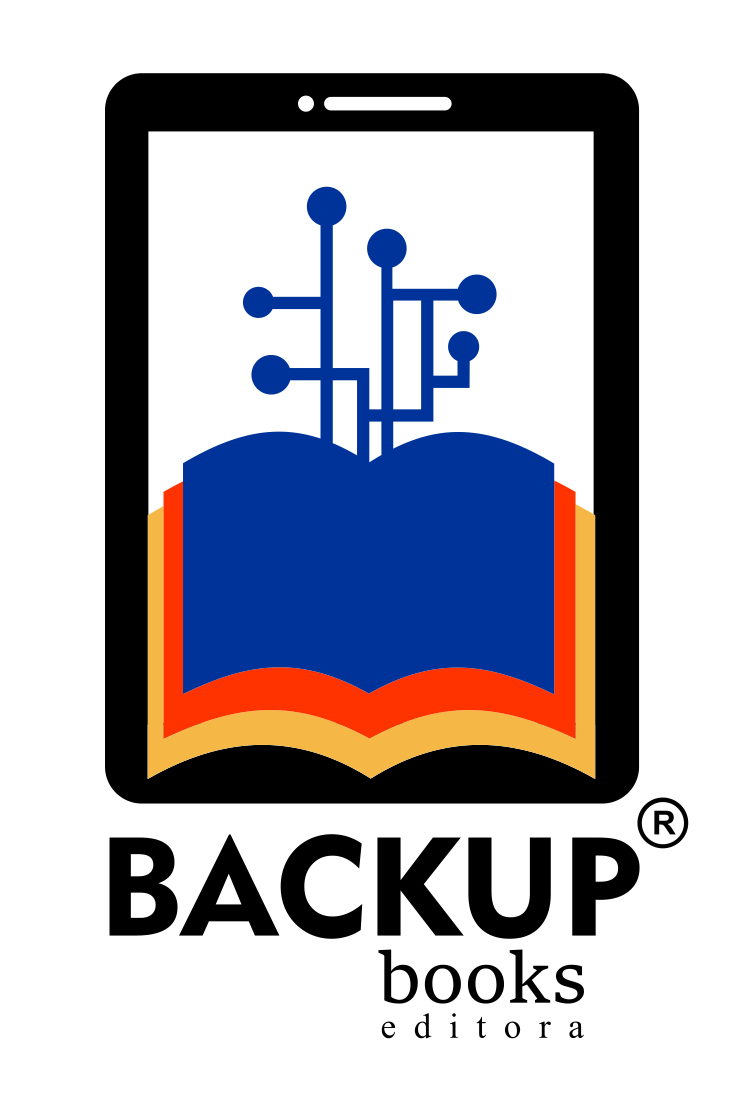 Fonte: BACKUP BOOKS (2019)Figura 2 – Exemplo com duas figurasFonte: BACKUP BOOKS (2019)Tabelas e quadros devem estar centralizados. Os itens das tabelas e quadros devem ser escritos utilizando fonte Times New Roman, tamanho 10. O espaçamento entre os itens deve ser simples, conforme ilustrado na Tabela 1 (fazer a tabela em “INSERIR TABELA NO WORD”, ou fazer no EXCEL e transpor para o WORD).Tabela 1 – Exemplo de tabela      Fonte: Adaptado de Beltrano (2019)Todas as ilustrações devem obrigatoriamente conter legenda e fonte. Caso os dados da ilustração sejam inéditos e provenientes uma pesquisa de campo realizada pelos próprios autores do capítulo, essa especificação deve constar na fonte, juntamente com o ano da pesquisa de campo. Nesse caso a fonte deve ser: Pesquisa de campo (2019).Caso a ilustração não retrate uma pesquisa de campo, mas ainda assim, seja inédita e pertencente aos autores do próprio artigo, isso também ser especificado, seguido pelo ano do estudo. Na fonte deve constar: Autoria própria (2019).Citações e referênciasAs citações devem obedecer ao sistema autor-data e estar de acordo com a norma NBR 10520 da ABNT e NBR6023 da ABNT (e NBR 10719/2015). As abreviaturas dos títulos dos periódicos citados deverão estar de acordo com as normas internacionais.Quando o autor citado estiver no corpo do texto, a grafia deve ser  estiver entre parênteses e no final de frase, a grafia deve ser  diretas de até 03 linhas acompanham o corpo do texto e se destacam com dupla aspa. Caso o texto original já contenha aspas, estas devem ser substituídas por aspa simples.Exemplos:a) Fulano (2019, p. 10) afirma que “é importante a utilização das citações corretamente”.b) "Citar trechos de ‘outros autores’ sem referenciá-los, pode ser caracterizado plágio”(FULANO; BELTRANO, 2019, p. 20).Para as citações com mais 03 linhas, estas devem ser transcritas em parágrafo distinto. Deve se utilizar um recuo de  na margem esquerda, terminando na margem direita. Deve ser utilizada fonte tamanho 10 e sem as aspas. A citação deve ser separada do texto que a antecede e a sucede por 12 pontos (ou uma linha). Exemplo:Toda citação direta com mais de 03 linhas é considerada uma citação direta longa. A citação com mais de 03 linhas deve ser escrita sem aspas, em parágrafo distinto, com fonte menor e com recuo de  da margem esquerda, terminando na margem direita, conforme ilustrado neste exemplo. Deve haver uma linha em branco antes e depois da citação (FULANO, 2019, p. 150).A exatidão das referências é de responsabilidade dos autores. Comunicações pessoais, trabalhos em andamento e os não publicados não devem ser incluídos na lista de referências bibliográficas, mas citados em notas de rodapé. As referências devem ser ordenadas alfabeticamente pelo sobrenome do autor, seguindo os padrões da norma NBR 6023 da ABNT.Para as referências, deve-se utilizar texto com fonte Times New Roman, tamanho 12, espaçamento simples, prevendo 06 pontos depois de cada referência, exatamente conforme aparece nas referências aleatórias incluídas a seguir. As referências devem aparecer em ordem alfabética e não devem ser numeradas. Todas as referências citadas no texto, e apenas estas, devem ser incluídas ao final, na seção Referências.ReferênciasALENCAR, L. H.; ALMEIDA, A. T.; MOTA, C. M. M. Sistemática proposta para seleção de fornecedores em gestão de projetos. Gestão & Produção, São Carlos, v. 14, n. 3, set./dez. 2007. Disponível em: http://www.scielo.br/scielo.php?script=sci_arttext&pid=S0104-530X2007000300005&lng=pt&nrm=iso Acesso em: 19 mai. 2008.ANDUJAR, A. M. Modelo de qualidade de vida dentro dos domínios bio-psico-social para aposentados. 2006. 206f. Tese (Doutorado em Engenharia de Produção) – Programa de Pós-Graduação em Engenharia de Produção, Universidade Federal de Santa Catarina, Florianópolis.BUCKHOUT, S; FREY, E.; NEMEC JUNIOR, J. Por um ERP eficaz. HSM Management, v. 3, n. 16., 1999.CARVALHO, V. R. Qualidade de vida no trabalho. In: OLIVEIRA, O. J. (Org.). Gestão da qualidade: tópicos avançados. São Paulo: Thomson, 2004.KALAKOTA, R.; ROBINSON, M. E-business: estratégias para alcançar o sucesso no mundo digital. 2. ed. Porto Alegre: Bookman, 2002.OTANI, M.; MACHADO, W. V. A proposta de desenvolvimento de gestão da manutenção industrial na busca da excelência ou classe mundial. Revista Gestão Industrial, Ponta Grossa, v. 4, n. 2, p. 1-16, abr./jun. 2008.PURCIDONIO, P. M. Práticas de gestão do conhecimento em arranjo produtivo local: o setor moveleiro de Arapongas – PR. 2008. . Dissertação (Mestrado em Engenharia de Produção) – Programa de Pós-Graduação em Engenharia de Produção, Universidade Tecnológica Federal do Paraná, Ponta Grossa.SOBRE OS AUTORES (Informação que constará no livro)Nome: Suzana Leitão RussoFormação: Dra. em Engenharia de Produção/UFSCInstituição de atuação: Universidade Federal de Sergipe – UFS – Aracaju/SE - BrasilDepartamento ou Programa: Programa de Pós-graduação em Ciência da Propriedade Intelectual - PPGPIhttp://lattes.cnpq.br/8056542335438905Nome: Jonas Pedro FabrisFormação: Dr. em Ciência da Propriedade Intelectual/UFSInstituição de atuação: Universidade Federal de Sergipe – UFS – Aracaju/SE - BrasilDepartamento ou Programa: Programa de Pós-graduação em Ciência da Propriedade Intelectual - PPGPIhttp://lattes.cnpq.br/1744258408524503TÍTULO DO E-BOOK AO QUAL SE CANDIDATA: _____________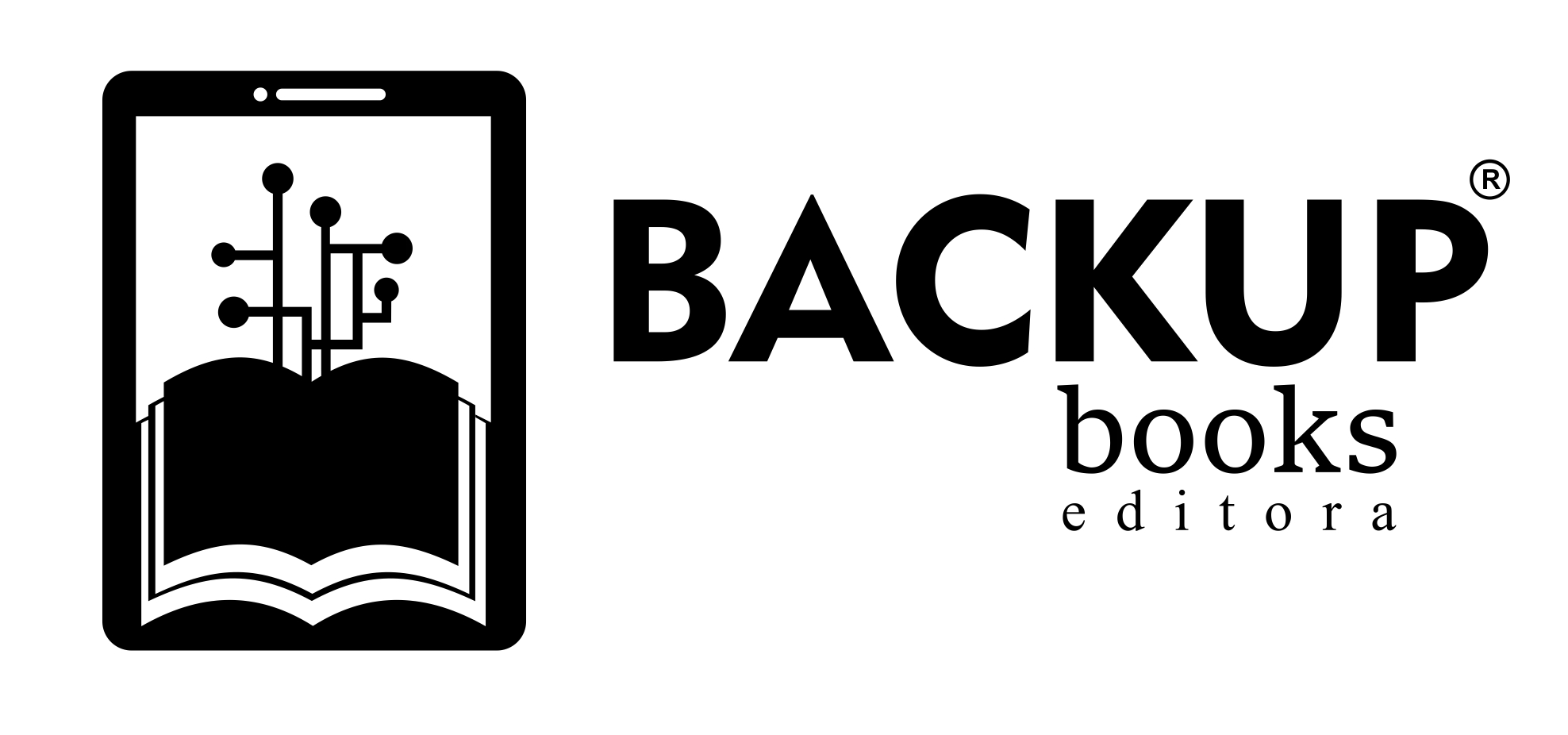 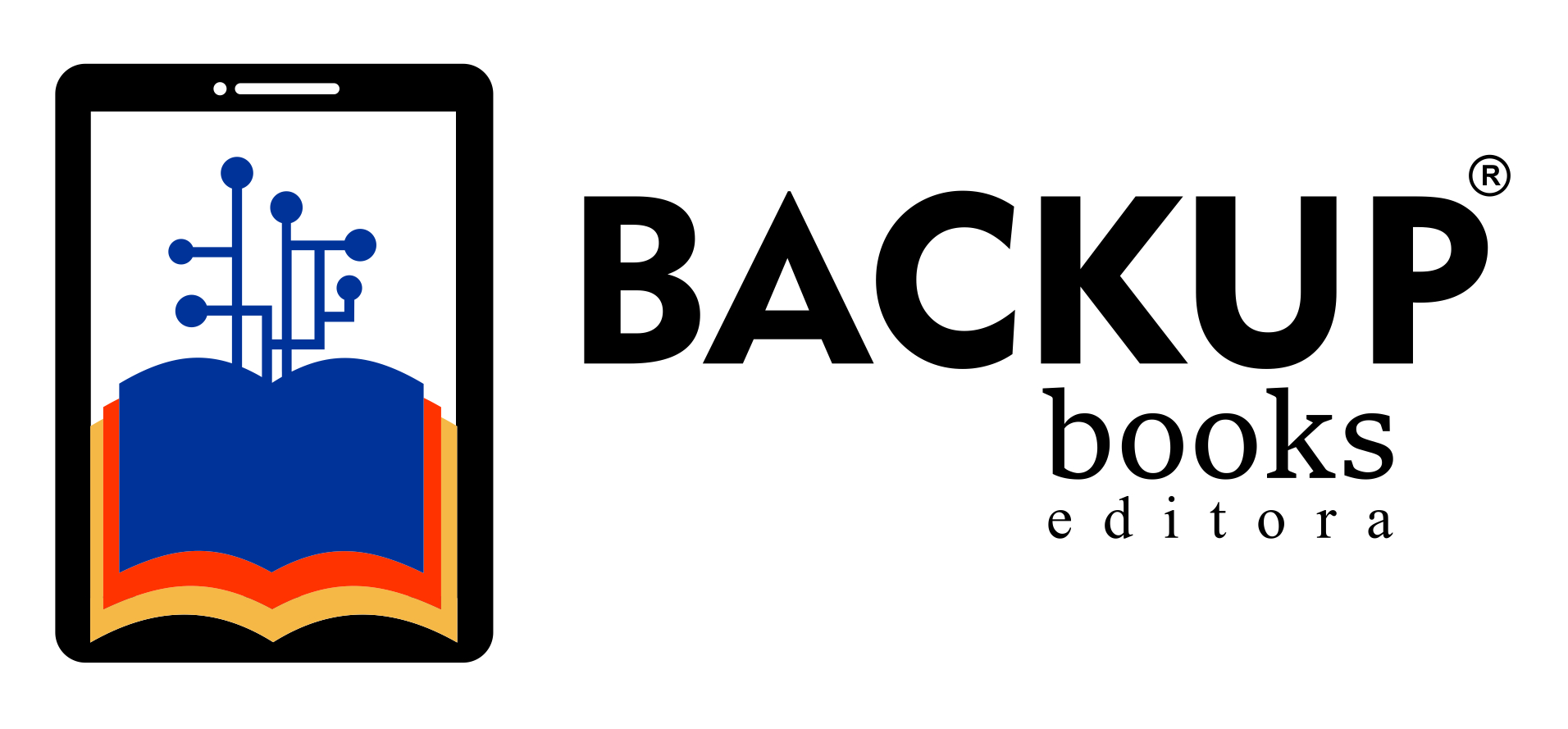 (a)(b)CursoPercentual de MulheresEconomia0%Direito10%Engenharia20%Matemática30%Teologia40%